XXII OGÓLNOPOLSKI TURNIEJ TENISA STOŁOWEGO 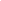 OSÓB NIEPEŁNOSPRAWNYCH 01-03 września 2023I POSTANOWIENIA OGÓLNE1. Cel zawodów:Propagowanie tenisa stołowego wśród osób niepełnosprawnych jako skutecznego środka rehabilitacji.Promocja sportu osób niepełnosprawnych Stworzenie warunków do sportowej rywalizacji Dokonanie eliminacji zawodników do udziału w Mistrzostwach Polski – drużynowych i indywidualnych. Wyłonienie najlepszych zawodników w kraju. Zapoznanie mieszkańców Podbeskidzia z osiągnięciami osób niepełnosprawnych w tenisie stołowym.Integracja sportowców niepełnosprawnych.2. Organizator zawodów:Stowarzyszenie Integracyjne Eurobeskidy 
ul. Królowej Jadwigi 6, 34-325 Łodygowice
biuro@eurobeskidy.org.pl     www.eurobeskidy.org.pl
Tel. 33 862 31 97/8II UCZESTNICTWO1. Uczestnikami turnieju mogą być osoby niepełnosprawne zrzeszone w jednostkach ”START” oraz z innych STOWARZYSZEŃ,Zawodników obowiązuje: - posiadanie aktualnej książeczki zdrowia,-WAŻNE: Kserokopia aktualnego orzeczenia o stopniu niepełnosprawności, III SPOSÓB PRZEPROWADZENIA ZAWODÓWTurniej rozgrywany będzie w dwóch kategoriach:KATEGORIA DRUŻYNOWAKATEGORIA INDYWIDUALNAAd 1.	KATEGORIA DRUŻYNOWA W zawodach biorą udział drużyny składające się z czterech zawodników 
wg. następującego podziału:1 ZAWODNIK WÓZEK ( kobieta lub mężczyzna)2 ZAWODNIK KOBIETA Z GRUPĄ VI-X3 ZAWODNIK MĘŻCZYZNA Z GRUPĄ VI-VIII ( może grać w grupie wyższej)4 ZAWODNIK MĘŻCZYZNA Z GRUPĄ IX-XGra w turnieju drużynowym toczyć się będzie do trzech zwycięstw, w przypadku nie rozstrzygnięcia ( stan 2 : 2), drużyny wystawiają mixty, lub DEBLE (zawodnicy/czki 
z grup VI – VIII, IX - X)Za każdy wygrany pojedynek zespół otrzymuje 1 pkt., za przegrany 0 pkt.Zespoły, które nie będą posiadały przedstawicieli z w/w grup oddają 1 pkt przeciwnikowi bez gry.Drużyna musi składać się z minimum  trzech zawodników.Drużyny zostaną podzielone na dwie grupy zgodnie z wcześniej przeprowadzonym losowaniem.Mecze w grupach będą odbywać się systemem każdy z każdym.Po zakończeniu gier w grupach, drużyny rozgrywają mecze równolegle 
do miejsca ( 1-2, 3-4,5-6 itd.).Turniej drużynowy zostanie rozegrany w sobotę dnia  02.09.2023 r.Ad. 2 KATEGORIA INDYWIDUALNATurniej indywidualny zostanie przeprowadzony w dniu 03.09.2023 r. w trzech grupach:GRUPA WÓZKÓW ( kobiety i mężczyźni)GRUPA KOBIET – kategoria open,GRUPA MĘŻCZYŹNI OPEN ( grupy VI – VIII, IX – X) zawodnicy z grup niższych mogą startować w grupach wyższychSystem rozgrywek w kategorii indywidualnej będzie uzależniony od ilości zgłoszonych zawodników w poszczególnych grupach i ustalony będzie po zakończeniu turnieju drużynowego ( tj. sobota 02.09.2023 r.)Uwaga: Turniej indywidualny zostanie przeprowadzony, jeżeli wystąpi minimum czterech zawodników w danej grupie.IV TERMIN I MIEJSCE01 września – 03 września 2023Miejsce zakwaterowania : Zostanie podane do wiadomości do 30 czerwca 2023 r.Miejsce rozgrywek : Zostanie podane do wiadomości do 30 czerwca 2023 r.V SPRAWY FINANSOWEKoszty zakwaterowania i wyżywienia oraz koszty ubezpieczenia pokrywa Organizator.Koszty przejazdu pokrywają uczestnicy.Podstawą uczestnictwa będzie przesłanie zgłoszenia na adres organizatora: Stowarzyszenie Integracyjne Eurobeskidy, 34–325 Łodygowice, ul. Królowej Jadwigi 6 lub fax. (033)  862 31 97 lub e-mail: biuro@eurobeskidy.org.plZgłoszenia będą przyjmowane do dnia 21.08.2023r. – liczy się kolejność zgłoszeń.VI NAGRODY1. Turniej drużynowy – Pula nagród wynosi 4 000 zł - za miejsca od  I do VIII – nagrody finansowe, dyplomy, puchary.2. Turniej indywidualny – Pula nagród wynosi 8 600 zł. GRUPA WÓZKÓW Kobiety, Mężczyźni
za miejsca I do VI – nagrody rzeczowe i dyplomy. 
za miejsca I do III – nagrody rzeczowe i dyplomy. GRUPA KOBIET – kategoria open
za miejsca I do VI 	– nagrody rzeczowe i dyplomy. GRUPA MĘŻCZYŹNI OPENgrupy VI – VIII
za miejsca I do VI – nagrody rzeczowe i dyplomy. grupy IX – X
za miejsca I do VI – nagrody rzeczowe i dyplomy. VII SPRAWY ORGANIZACYJNEOdprawa kierowników ekip, trenerów w dniu przybycia 01.09.2023 r. o godzinie 20.00, na której odbędzie się rozlosowanie drużyn do grup w turnieju drużynowym w miejscu zakwaterowania. Od godz. 18.00 – 20.00 odbędzie się kolacja.Uczestnicy Turnieju wyrażają zgodę na przetwarzanie danych osobowych przez Stowarzyszenie Integracyjne Eurobeskidy, MSiT na potrzeby organizacji zawodów oraz oświadczenie dotyczące COVID -19.Uwaga: Organizator zastrzega sobie zmianę regulaminu Turnieju zgodnie
z obowiązującymi przepisami PZTS w zależności od ilości zgłoszonych drużyn. Wszelkie sprawy sporne związane z turniejem rozstrzyga Organizator i sędzia główny zawodów.Organizator życzy uczestnikom Turnieju sportowej rywalizacji 
oraz miłych wrażeńPROGRAM ZAWODÓWPIĄTEK 01.09.2023Godzina 	12.00	 – 19.00 przyjazd zawodnikówGodzina 	12.45 	– 13.45 – obiadGodzina 	20.00 	– odprawaGodzina 	18.00 – 20.00	 – kolacjaSOBOTA 02.09.2023 Godzina 	7.30 	–  08.30 – śniadanieGodzina 	9.30	 – 12.30 – turniej drużynowy, rozgrywki grupoweGodzina 	12.45 	– 13.45 – obiadGodzina 	15.00 	– 18.30 – turniej drużynowy – finały,Godzina 	19.00 	– 22.00 – uroczysta kolacja przy grilluNIEDZIELA 03.09.2023Godzina 	07.30	 – 08.30 – śniadanie Godzina 	09.00	 – 13.00 – turnieje indywidualneGodzina 	13.15	 – zakończenie zawodów – rozdanie nagród Godzina 	13.45	 – obiadGodzina 	15.00 	 – 18.00 wydawanie suchego prowiantu, wyjazd zawodnikówZGŁOSZENIE UCZESTNICTWA  W XXII OGÓLNOPOLSKIM TURNIEJU TENISA STOŁOWGO 
OSÓB NIEPEŁNOSPRAWNYCH 01-03 wrzesień 2023 r.                  Nazwa Klubu ................................................................................................................................Adres ......................................................................................................................  Telefon.................................... e-mail  .............................................……...	…………………………………………(podpis trenera lub osoby reprezentującej  uczestników turnieju)WAŻNE:Wraz z kartą zgłoszenia prosimy obowiązkowo przesłać (skan, ksero) orzeczenia o stopniu niepełnosprawności na adres organizatora lub na e-mail sport@eurobeskidy.or.pl do dnia 21 sierpnia 2023 r. Dane adresowe w regulaminie.DRUŻYNADRUŻYNADRUŻYNADRUŻYNADRUŻYNADRUŻYNALp.Imię i NazwiskoImię i NazwiskoAdres zamieszkaniaData UrodzeniaGrupa startowaNr orzeczenia
o stopniu niepełnospra.1.Wózek (K/M)2.Kobieta 
gr.VI - X3.Mężczyzna
gr. VI - VIII4.Mężczyzna
gr. IX - XKAT. INDYWIDUALNAKAT. INDYWIDUALNAKAT. INDYWIDUALNAKAT. INDYWIDUALNAKAT. INDYWIDUALNAKAT. INDYWIDUALNAImię i NazwiskoImię i NazwiskoAdres zamieszkaniaData UrodzeniaGrupa startowa-Nr orzeczenia
o stopniu niepełnospra.--